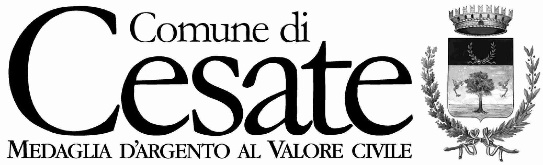                                                                                                                                Spett.le                                                                                                                               Comune di Cesate                                                                                                                               Via Don O. Moretti 10                                                                                                                                20020 Cesate (20020) - MIOggetto: Manifestazione di interesse per selezione esercizi commerciali per fornitura buoni spesa destinati acquisto di generi alimentari e di prima necessità finalizzati a sostenere nuclei familiari in condizioni di fragilità a causa emergenza epidemiologica COVID-19Il sottoscritto …..............................................  nato a................................................il.................................residente a ….................................................in via/piazza......................................................n............in qualità di ….................................................dell'esercizio commerciale denominato …...................….......................................................................................p.iva..............................................................con sede legale in …...............................................................................................................................e sede operativa in..................................................................................................................................Visto l'avviso pubblico per la selezione degli esercizi commerciali disponibili a fornire al Comune buoni spesa destinati all'acquisto di generi alimentari e di prima necessità;MANIFESTAil proprio interesse a partecipare alla selezione degli esercizi commerciali disponibili a fornire al Comune di Cesate buoni pasto per garantire l'acquisto di prodotti alimentari e generi di prima necessità alle famiglie in difficoltà economica per emergenza epidemiologica COVID 19, individuate dai Servizi Sociali.DICHIARADi essere in grado di emettere fatturazione elettronica al Comune di Cesate.Acconsente, ai sensi del D.Lgs 196/2003 e del Regolamento UE n. 679/16, al trattamento dei propri dati anche personali, per le finalità inerenti la procedura di selezione.                                                                                                                                     FirmaIl legale rappresentantetelefono.....................................................................cellulare.............................................................................pec......................................................................................email.........................................................................